ТЕХНОЛОГИЧЕСКАЯ КАРТА УРОКАФИО (полностью)		Крупенёва Наталия ДмитриевнаМесто работы		МБОУ г. Иркутска СРШ № 19Должность			учитель начальных классовПредмет			Литературное чтениеКласс				4Тема: 				В. Ф. Одоевский «Городок в табакерке». Характеристика персонажей.(3 урок)Цель урока: способствовать формированию грамотного читателя через работу со сказкой Владимира Фёдоровича Одоевского «Городок в табакерке».Задачи: образовательные: Продолжить изучение сказки В.Ф. Одоевского « Городок в табакерке». Найти особенности поведения, внешнего облика, речи героев. Формировать навыки выборочного, диалогического, дикторского чтения. Учить грамотно отвечать на поставленные вопросы.развивающие: продолжать развивать речь и словарный запас, содействовать развитию памяти и мышления на основе технологии продуктивного чтения;воспитательные: продолжать воспитание коммуникативных навыков: умение работать в группе, умение слушать и слышать товарища, проявлять дружеское отношению друг к другу. Воспитывать интерес к прочитанному; уважение к труду других людейФормируемые УУД:Развивающие УУД:Умение выявлять проблему; определять и сохранять цель; контролировать и оценивать свою работу и полученный результат.Познавательные УУД: ориентироваться в учебнике; определять умения, которые будут сформированы на основе изучения данного раздела; определять круг своего незнания; целенаправленно слушать учителя (одноклассников), решая познавательную задачу; уметь сравнивать, делать выводы, обобщать материал в форме Интеллект-карты.Коммуникативные УУД:владеть монологической и диалогической формами речи в соответствии с грамматическими и синтаксическими нормами родного языка; читать вслух и про себя тексты учебников с пониманием прочитанное; понимать точку зрения другого, уметь работать в парах и группе.Предметные УУД: Умение определять особенности характера героя; умение находить литературные приемы в тексте.Форма организации: фронтальнаяМетоды и приёмы: методы словесной, наглядной и звуковой передачи информации,Средства обучения:     - учебник по литературному чтению 4 класс;                                       - шаблоны ладошек                                       -музыкальная шкатулка- компьютер с колонками;- портрет В. Ф. Одоевского;- толковый словарь С. И. Ожегова;-Листы бумаги и цветные карандаши.                                       -слайд-шоу (презентация), Ход урокаЭтап урокаСодержание работыСодержание работыЗадачиЭтап урокаДеятельность учителяДеятельность ученикаЗадачиОрганизационный момент.Мотивированиена урок. Приветствует учащихся.- Проверим готовность к уроку.(Проговаривают хором.).Вы спокойны?Вы здоровы?ВЫ в себе уверены?На пальчиках шаблонов ладошек запишите свои ожидания и свои опасения. (К этим ладошкам мы вернёмся в конце урока)Сообщают о готовности к уроку. Определяют уровень готовности (настроен ли я слушать учителя, воспринимать материал урока)Дети повторяют.Мы спокойны!Мы здоровы!Мы спокойны!Мы здоровы!Мы в себе уверены.Много нового узнатьСегодня мы намерены.Ученики записывают свои ожидания и опасения от урока на каждом пальчике шаблона- ладошки.Создание рабочей атмосферы в классе, повышение уровня мотивации к изучению нового материалаРечевая разминкаИКТДавайте для начала прочитаем скороговорку про себя:Гордость города городом гордится. Прочитаем вслух медленно.Прочитаем быстрее.Еще быстрее.Кто попробует прочитать ее самостоятельно и бегло?Молодцы.КарточкиРабота со скороговоркой.Читаем по заданиямПробубнитьС заиканиемНа иностранный манерРадостноГолосом трёхлетнего ребёнкагрустноПодготовка речевого аппарата к работе на уроке: чтению, беседеАктуализация знаний и фиксирование индивидуального затруднения.Выявление места и причины затрудненияЧто вы видите у меня в руках? Как она соотносится с уроком литературного чтения?Что знаете об авторе?Вопросы для игры:- О какой сказке ведём речь? Она была написана князем Владимиром Федоровичем Одоевским и напечатана в России     далеком 1834 году. Надеемся, что ты, как герой удивительной истории, мальчик Миша, умеешь находить ответы на вопросы: отчего? Зачем? 1.Викторина. Кто автор сказки ? (В. Одоевский)2.Как зовут главного героя сказки ? (Миша)3.Откуда мальчик взял табакерку ? (это подарок папы.)4.Что было необычного в табакерке ? (Мальчик обнаружил в ней целый городок с жителями.)5.С кем познакомился мальчик ? (С мальчиком-колокольчиком.)1.   6.Как назывался городок в табакерке? (Динь-динь)2.  7.Городок был очень маленький. Как же Миша туда попал?(во сне)3.   8. Кто пригласил мальчика Мишу посетить городок?(Мальчик- колокольчик)9. Какая поговорка была у мальчиков-колокольчиков?(Динь-динь-динь) Мог ли мальчик-колокольчик не говорить «динь-динь»?А про какие же тогда поговорки говорил папа Миши?Есть ли у вас такие «слова-паразиты»?5.    10.Почему мальчики – колокольчики были разного роста?6.    11.На что пожаловались мальчики- колокольчики Мише?7.    12.Что шептали дядьки-молоточки?8.    13.Как звали господина надзирателя,  и за кем он присматривал?9.    14.Зачем царевна Пружинка беспрестанно толкала господина надзирателя в бок?10.15.Что произошло, когда Миша прижал царевну Пружинку пальцем?16.Какой порядок был в городе ? (Мальчики колокольчики подчинялись дядькам-молоточкам, за ними наблюдал надзиратель, которого звали Валик.)17.Почему вдруг замолкла музыка ? (Сломалась Пружина.)18.Что нельзя было трогать руками ? (Пружину)19.Что сказал папа мальчику про его будущее ? (Когда он вырастет, он будет лучше разбираться в механике.)20.Городок в табакерке это сказка или быль?21.Почему Миша захотел узнать как работает табакерка?22.Что делали в табакерке мальчики-колокольчики?23.Почему пружинку звали принцессой?24.Какую науку надо изучить Мише, чтобы лучше понять работу табакерки?25.Чему учит эта сказка?26.Хотел ли Миша попасть в табакерку? (Да, мальчик этого хотел).27.Объяснил ли папа Мише, как устроена табакерка и как она работает? (Нет, папа сказал Мише, что он об этом должен догадаться сам).28.Кто помог нам открыть секреты окружающего мира?Кто из персонажей является главным героем сказки? Почему вы так думаете?В одной руке – шкатулка.А что такое табакерка?Лексическая работа (рассказываетодин из учеников)Таба́к  — род многолетних и однолетних растений семейства Паслёновые. Употребление табака в различных видах и различными способами (курение, жевание, нюхание) вызывает вредное привыкание, оказывает отрицательное влияние на здоровье человека. В 18 веке в Петербурге курили, в основном, иностранцы. Русские табак больше нюхали, т. к. считалось, что нюханье табака благотворно влияет на здоровье. Нюхательный табак держали в табакерках из папье-маше, серебра, золота, дерева, перламутра, черепахового панциря, слоновой кости, фарфора, нефритов, украшенных бриллиантами и эмалью.Табакерка – это маленькая изящная коробочка, вмещавшая горсточку ароматной пыли – была своего рода символом знатности и богатства и указывала на то, что ее обладатель благороден и обладает эстетическим вкусом.Особенно были в моде музыкальные табакерки, которые превратились в особый предмет роскоши — прежде чем понюхать табак, табакерку держали в руках, так чтобы все могли ее хорошенько рассмотреть, потом неспешно открывали, поражая соседей не только тонкими миниатюрами, но и, к примеру, крохотной поющей птичкой или танцующей под музыку фигуркой пастушки.Игра «Покорение высоты» К доске вызываются представители команд, которые отвечая правильно на вопросы поднимаются по уступам холма, нарисованного на доске.Вопросы задают дети, подготовившие их самостоятельно дома.Используя свой личный жизненный опыт, дети не только узнают новое, но и определяют тему и цель урока.Постановка учебной задачиФизминутка  по технологии В.Ф. Базарного-Определите тему урока.Поставьте цель, которую нам нужно будет достичь.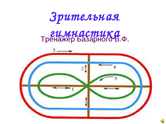 В.Ф. Одоевский и герои (персонажи)  его сказки.Составить портрет, характеристику персонажам этой сказки, с целью выявления основных качеств, помогающих человеку жить в гармонии с окружающим миром.Открытие нового знания.Анализ героев, составление интеллект-карты Какие цвета использованы в этой физминутки. Возьмите в руки карандаши таких же цветов. Сегодня мы составим Интеллект  карту, которая поможет нам получить представление о выбранном вами герое. Работать будем в паре.Итак, это произведение вами уже прочитано. Что ж, давайте рассмотрим сказку подробнее, выявим основных персонажей сказки и составим их характеристику.Кто главный герой сказки?Определиться с этим нам поможет таблица, (приложение 1) работая с которой, вы должны будете подчеркнуть те слова, которые характеризуют выбранного вами героя. Затем свою работу вы оформите в виде интеллект карты и презентуете перед классом.Интеллект карта выполняется карандашами разных цветов.В центре листа, который расположен перед вами, вы чертите окружность и вписываете имя того героя, которому вы сейчас будете давать характеристику. От окружности отходят разных направлениях 4 толстых ветви (каждая имеет свой цвет). Внутри каждой ветви вписывается тот параметр, по которому вы будете характеризовать героя (это можно взять из предложенной таблицы: внешний вид, поведение, характер, и его действия , проявляемые в той или иной ситуации). Можете дополнить свои ветви. Сначала в таблице  (прил. 1) карандашом определённого цвета, вы подчёркиваете всё, что относится к вашему герою. Затем размещаете эту информацию на определённой ветви в интеллект-карте, карандашом того же цвета, что и ветвь. Если какой то информации недостаточно, вы можете самостоятельно дополнить её, извлекая из содержания текста.Главные герои – мальчик Миша., папа, жители табакерки..1.Заполнение схемы.2. Цветным карандашом подчеркнуть особенности, присущие конкретному персонажу. Приложение. 1Проводить анализ произведения: обсуждение главных героев и причин их поступков. Находить взаимосвязь предметов «литературное чтение» и «окружающий мир». Поиск проблемы урока.Физминутка Немного отдохнем.Выполним наклоны влево-вправо, как будто мы все – мальчики или девочки-колокольчики. Постучим, как дядьки-молоточки.Поприседаем, как пружинка.Руки на пояс. Переворачиваемся слева направо, как г-н Валик.Повторяют за учителемФизическая и эмоциональная разрядка учащихсяПрезентация Интеллект-карт, по выбранным персонажам сказки.-Какой литературный приём использует автор в этой сказке?-А теперь давайте поближе познакомимся с  персонажами этой сказки.- Какие качества помогли вашему герою  справляться с жизненными ситуациями?Автор использовал для написания сказки "Городок в табакерке" литературный приём, который называется олицетворение. С помощью этого приёма все механизмы в табакерке превратились в маленьких живых человечков. Они умели разговаривать, у них были свои чувства и характер. В. Ф. Одоевскому хотелось показать нам тонкий и сложный механизм музыкальной табакерки. Для этого он наделил все детали табакерки живыми голосами, характером и поступками. Ученики представляют свои интеллект-карты, рассказывая о выбранном им герое по плану, представленному в процессе изготовления интеллект карты.Анализ героя и его поступковПервичное закрепление Попробуйте рассказать механизм работы музыкальной табакерки на примере этой сказки.Как это относится к нашей жизни? Какова главная мысль этой сказки?Что автор хотел сказать своим читателям, то есть нам с вами?Какова основная цель создания этой сказки?Пружинка толкает валик – валик вертится и цепляет молоточки, молоточки стучат по колокольчикам, колокольчики звенят и издают мелодичный звук.Автор хотел сказать о том, что в мире всё взаимосвязано.Возможно, если часто думать о какой-то проблеме, то ее решение придет во сне.Он боялся ослушаться папу – надо слушаться старших.В коллективе всё взаимосвязано. И если ты что- то не выполнил, то может пострадать работа всей группы.  Ваши работы с интеллект – картами сегодня это наглядно показали.Анализ произведения. Составление полной цепочки событий, происходящих в сказке. Знакомство с устройством музыкальной табакерки. Принцип и алгоритм ее работы.Обобщение. Защита проектов. С использованием своих работ, дети характеризуют героев сказки.Подведем итог: что мы сегодня узнали? Какое произведение изучали и обсуждали?Какой герой понравился вам больше всего? Почему?  Где могут пригодиться знания, полученные сегодня на уроке?Полученные знания могут пригодиться на уроках физики; в беседе со сверстниками или взрослыми…Закрепление изученного материала. Проверка усвоения материала.Домашнее заданиеРано-уровневое:1.Доделать интеллект карту.2.Нарисовать понравившегося героя. 3.Подготовить его характеристику, опираясь на выборочное чтениеЗаписывают д/з.Оформление записи домашнего задания в дневникеРефлексия-Какова была цель нашего урока?-Чему учит эта сказка?Достигли ль вы желаемого результата?Продолжи фразу:Я работал(а) с	настроением.Я	довольна собой.Я испытываю затруднения, когдаЯ работал (нужное подчеркнуть) активно и не допускал ошибок,не очень активно и допускал небольшие ошибкиДавайте попробуем понять, что мы чувствуем после этого урока.Возвращаемся к шаблонам ладошек. Если ваши ожидания сбылись, а опасения развеялись, то загните на бумажных ладошках пальчик, на котором это было записано. Давайте попробуем понять, что мы чувствуем после этого урока. Поднимите вверх эти ладошки. Понравилась ли вам работа на уроке? Оцените себя Если вам урок понравился, то поднимите ваши шаблоны ладошек большим пальцем вверх, если нет, то большим пальцем вниз.Ученики, анализируя работу на уроке, поднимают макет ладошки, предварительно сопоставив ожидаемый и реальный результат работы.Оцени свою работу!Выставление отметок.Осознание смысла и способа собственной деятельности,объективная оценка своих результатов,обнаружение проблем, возникших по ходу урока.Резерв Составление синквейна о главном герое.Cинквейн к сказке про Мишу "Город в табакерке" я бы составил таким образом:МишаЦелеустремленный, любознательныйРассматривал, гулял, узналПочти все можно узнатьИнтересСинквейн к сказке про папу "Город в табакерке" я бы составил таким образом:ПапаЭрудированный, мудрыйПоказал, рассказал, предостерегРассказал сыну про шкатулкуЗнанияСоставить творческое описание главного героя. Применить знания об имени существительном, имени прилагательном, глаголе, синонимах на практике.